Русский язык 3 классЛитературное чтение 3 классАнглийский язык  3 класс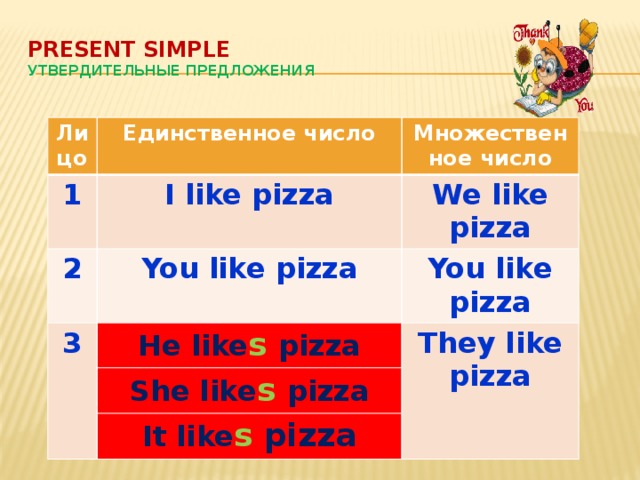 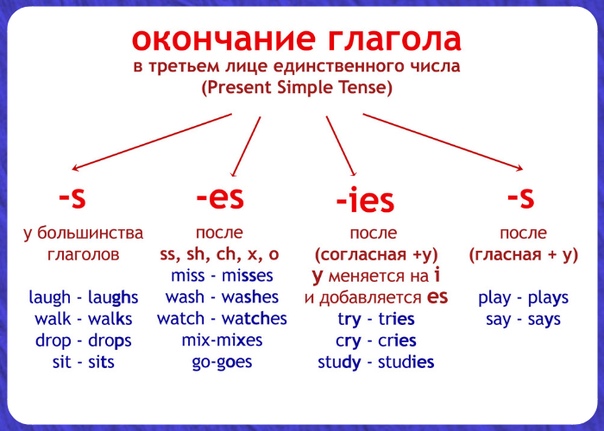                                                                24 апреля  2020                                                               24 апреля  2020                                                               24 апреля  2020 ТЕМАПараграф в учебникеСсылка на видео урокДомашнее заданиеРод  глаголов в прошедшем времени.Стр. 121- 122.  Телеканал  "Первый Крымский"10.45 – 10.55https://yandex.ru/video/preview/?filmId=18175248954364312022&text=видеоурок%203%20класс%20Род%20глаголов%20в%20прошедшем%20времени.&path=wizard&parent-reqid=1587376530359181-1230055478382057996300200-production-app-host-man-web-yp-76&redircnt=1587376540.1с. 121 упр. 214 – вып. в тетради, упр. 215  выполнить устно, с. 122 – выучить правило+ упр. 216 вып. в тетради+ выучить правило.С. 122 – вып. упр. 217.                                                               24 апреля 2020                                                               24 апреля 2020                                                               24 апреля 2020 ТЕМАПараграф в учебникеСсылка на видео урокДомашнее заданиеН.Н. Носов «Федина задача».Стр.164 - 169Прочитать произведениеhttps://yandex.ru/video/preview/?filmId=16577659181533310188&text=видеоурок+3+классН.Н.+Носов+«Федина+задача»Составить 5 - 10 вопросов  к произведению Н.Н. Носова «Федина задача».                                                                               24 апреля 2020                                                                               24 апреля 2020                                                                               24 апреля 2020                                                                               24 апреля 2020 ТЕМАРаздел в учебникеКлассная работаClass workДомашнее заданиеHomeworkВеселый день!Стр.124-125(новый учебник  стр.56-57)1)Записать число Friday, the twenty-fourth of AprilClass work.Тема: Present Simple2) Посмотреть видео урокhttps://youtu.be/MbVmGfXm88w3) Записать правила в тетради Present Simple, окончание глагола (таблицы ниже).4)Упр.2,стр.124 (новый ученик упр.2,стр. 56) выполнить письменно. Составить 3 предложения по образцу.  Что Лулу делает и в какие дни  отмечено галочками(добавляйте к глаголам окончание -s)HomeworkEx., p.1)Выучить правила Present Simple, окончание глагола2)упр.3,стр.125(новый учебник упр.3,стр.57) устно, прочитать 3 раза.3)Упр.4,стр.125 (новый учебник упр.4,стр.57) письменно: распределить слова в колонки, переписать их в алфавитном порядке.